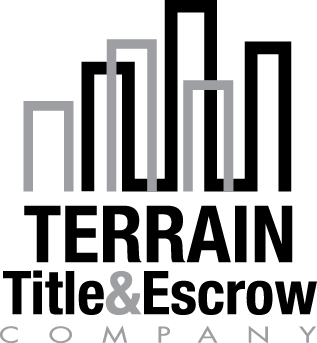 			Re: _____________________Please provide us with the following information in connection with the sale of the captioned Property;Commission	_________________Deposit   ____________________Admin ______________________Termite _____________________Warranty ____________________Seller Contribution __________________Thank you for your cooperation in this matter.